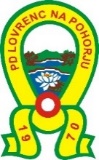 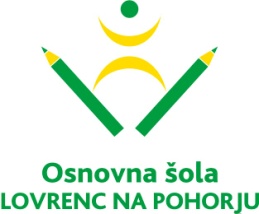 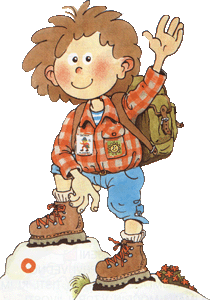 Vabilo na izlet 
KEKČEVA DEŽELA(Kranjska Gora)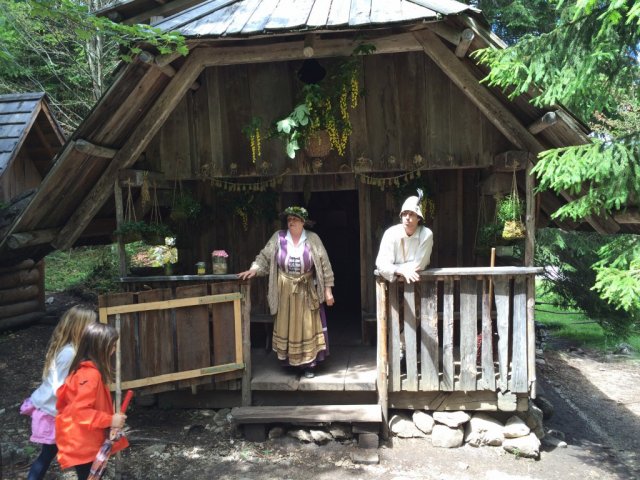 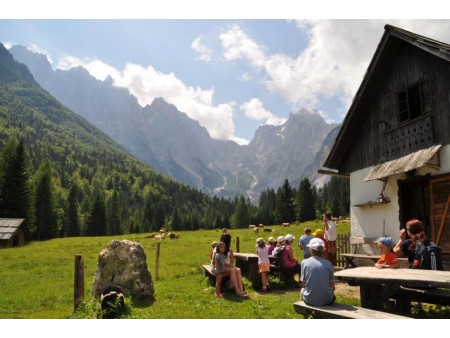 KDAJ: v soboto, 02. junij 2018KAKO: z avtobusomODHOD: ob 7.00 uri s parkirišča pri vrtcuOPREMA:  udobna obutev in oblačila, zaščita za sonce in dež, rezervna oblačilaČAS HOJE: dobri 2 ure hojePOVRATEK: okrog 17. ureCENA: 20 eur na osebo (vstopnina in prevoz)OPIS POTI: z avtobusom se bomo s postanki odpeljali do Kranjske Gore. Tam nas prevzamejo vodniki agencije. Z Bedanc busom se bomo odpeljali proti Vršiču, kjer je skrita Kekčeva dežela. Program ogleda traja približno 2 uri.HRANA in PIJAČA: iz nahrbtnika.PRIJAVA: do srede, 30.5.2018 pri Nataliji Kraner ali Živi Osovnikar. Lahko tudi preko e-pošte natalija.kraner@oslovrenc.si  ali ziva.osovnikar@gmail.comNa izlet so vabljeni samo otroci, za spremstvo je poskrbljeno! 	Vodnik:	Koordinatorici planinske skupine:	Anžej Bečan	Natalija Kraner in Živa Osovnikar